Министерство образования и науки Российской ФедерацииФедеральное государственное бюджетное образовательное учреждениевысшего образования«САРАТОВСКАЯ ГОСУДАРСТВЕННАЯ ЮРИДИЧЕСКАЯ АКАДЕМИЯ»НАУЧНОЕ СТУДЕНЧЕСКОЕ ОБЩЕСТВО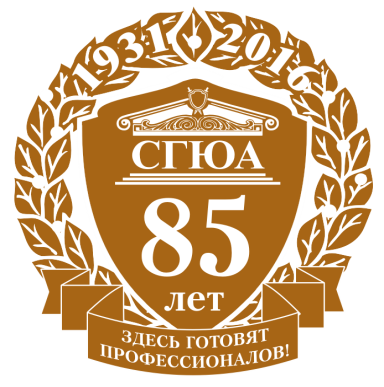 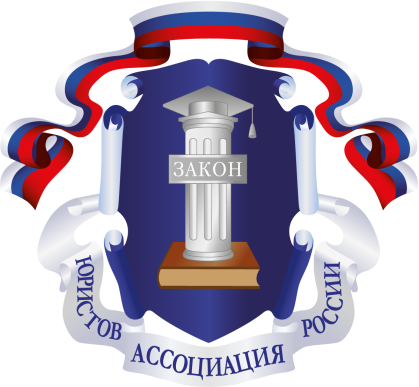 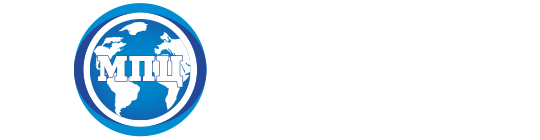 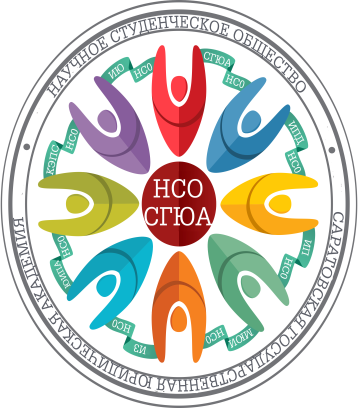 Уважаемые первокурсники!Приглашаем Вас принять участие в VII Международной научной конференции среди первокурсников«Правовая система современности: взгляд молодежи»9 декабря 2016 года Работа конференции планируется по следующим секциям:Теория государства и праваИстория отечественного государства и праваИстория государства и права зарубежных странИстория политических и правовых ученийПравоохранительные органыИностранные языки (секция докладов на английском языке)VII Международная научная конференция среди первокурсников, проходит при поддержке:- Общероссийской общественной организации «Ассоциация юристов России»;- Межрегионального правового центра «МПЦ»Требования по предоставлению заявок и тезисов докладов:Для участия в конференции необходимо в срок до 30 ноября 2016 года (включительно) выслать в адрес  Оргкомитета конференции (на ящик электронной почты Оргкомитета) pervokursnik_ssla@mail.ru1. тезисы доклада не более трех страниц (образец оформления тезисов – приложение № 1);2. заявку (приложение № 2).Извещение с уведомлением об участии в конференции и приглашения для участия высылаются оргкомитетом по электронной почте, указанным в заявке – до 4 декабря 2016 года.Форма участия – очная.  Оргкомитет: г. Саратов, ул. Чернышевского, д.104 , учебный корпус № 1, каб. 240 E-mail:pervokursnik_ssla@mail.ruОргкомитет конференции: Вавилин Евгений Валерьевич – проректор по научной работе ФГБОУ ВО «Саратовская государственная юридическая академия»;Швецова Ирина Васильевна– Руководитель сектора научно-исследовательской работы студентов ФГБОУ ВО «Саратовская государственная юридическая академия»;Береговский Михаил – Оргкомитет НСО «СГЮА» (председатель НСО «СГЮА») 8(927) 122-47-77 (по всем вопросам «ВК»: https://vk.com/id60252413)Адамов Виктор - Оргкомитет НСО «СГЮА» 8(964) 846-51-43 (по всем вопросам «ВК»: https://vk.com/id19196454)Демьянович Ирина - Оргкомитет НСО «СГЮА» 8(987) 833-57-43 (по всем вопросам «ВК»: https://vk.com/dems18)Баранов Андрей- Оргкомитет НСО «СГЮА» 8(937) 148-90-76 (по всем вопросам «ВК»: https://vk.com/id201016625) Миронова Виктория - Оргкомитет НСО «СГЮА» 8(937)228-68-56 (по всем вопросам «ВК»: https://vk.com/id137126062)Егоров Егор– Оргкомитет НСО «СГЮА» (по всем вопросам «ВК»: https://vk.com/yagr13)Конецкая Юлия – Оргкомитет НСО «СГЮА» (по всем вопросам «ВК»: https://vk.com/che_pr7)Ковальчук Динара - Оргкомитет НСО «СГЮА» (по всем вопросам «ВК»: https://vk.com/dinarakovalchuk)Павлова Мария - Оргкомитет НСО «СГЮА»(по всем вопросам «ВК»: https://vk.com/dmstcstn)Требования по оформлению тезисовОбъем тезисов – Не более 3 (трех) страниц печатного текста;Параметры страницы – поля: 2 см с каждой стороны;Шрифт – Times New Roman, 12pt;Текстовый редактор – MicrosoftWord, 2003 (!);Межстрочный интервал – 1;Сноскиразмещаются постраничноТребования по заполнению в графах «почты»В имени файла указать: фамилию автора (ов) в формате «Фамилия-Тезисы.doc», «Фамилия-Заявка.doc».В поле «тема» электронного письма необходимо указать: VII Международная научная конференция среди первокурсников,  «Правовая система современности: взгляд молодежи»В тексте электронного письма необходимо! указать следующую информацию:1) фамилия, имя, отчество участника; 2) полное (расшифрованное!)  наименование ВУЗа; факультета (института), в котором обучается участник;3) Тема работы;4) научный руководитель.5) Секция выступленияПриложение №1 Образец оформления тезисов докладаПетров Иван Андреевичстудент 1 курса Институт прокуратуры РФФГБОУ ВПО «Саратовская государственная юридическая академия»Научный руководитель:доцент, кандидат юридических наук ФГБОУ ВПО «СГЮА» Сергеев Петр Алексеевичпроблемы осуществления Правосудия в ХХI векеТекст … текст …Приложение № 2Заявкана участие в VII Международной научной конференциисреди первокурсников«Правовая система современности: взгляд молодежи»9 декабря 2016 годаВнимание!При пропуске какой-либо строки заявкаотклоняется!Научноестуденческое общество ФГБОУ ВПО «Саратовская государственная юридическая академия»Организационный комитет VII Международной научной  конференции среди первокурсников  «Правовая система современности: взгляд молодежи»9 декабря 2016 года ФамилияИмяОтчествоКурс обученияПолное (!) наименование учебного заведения, института без сокращенийНаименование секции, название работыФИО научного руководителя (без сокращений)Ученая степень научного руководителя Научное звание научного руководителя Контактный телефон участника (сотовый)  обязательно!e-mail, (факс) для отправки приглашения  обязательно!Страница «ID» соцсети («ВКонтакте», «Facebook» - если имеется) 